Sie sind unter uns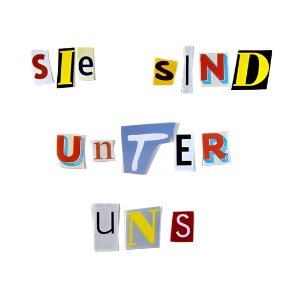 Ein Podcast über Verschwörungstheorien__________________________________________________________________________________Arbeitsblatt zu Episode 3
„Ein Blick in die Vergangenheit: Die Protokolle der Weisen von Zion und die angebliche jüdische Weltverschwörung. “Bearbeiten Sie folgende Aufgaben:Aufgabe 1Vervollständigen Sie das Kreuzworträtsel und geben sie das Lösungswort ein.Lösungswort: _________________________Waagerecht: 3. Laut der Protokolle ist das Ziel „der Juden“ die Welt…. (10)____________________________________4. In welcher Stadt fand 1897 der erste Zionistenkongress statt? (5)____________________________________5. Die Protokolle sind nicht in Gesprächsform geschrieben, sondern es redet nur eine Person in einem … (7)____________________________________Senkrecht:1. 40% der Protokolle stammen fast 1:1 aus einem fiktiven Dialog von Maurice Joly sowie dem Roman „Biarritz“ von John Retcliffe. Also sind die Protokolle ein … (7)___________________________________2. Die Protokolle sollen bei einem … Treffen während des öffentlichen Zionistenkongresses entstanden sein. (8)__________________________________4. Die Protokolle sind unter Antisemiten so weit verbreitet, dass sie manchmal als „…“ der Antisemiten bezeichnet werden. (5)_________________________________Aufgabe 2Sortieren Sie die Aussagen chronologisch.Aufgabe 3 Verbinden Sie die Eigenschaften mit dem richtigen Feld.EAufgabe 4 Kreuzen Sie die zutreffenden Aussagen an.Weswegen sind Juden zu Unrecht häufig im Mittelpunkt von Verschwörungstheorien? weil sie über Jahrhunderte hinweg eine Minderheitenposition in christlich geprägten Ländern einnehmen weil ihnen unterstellt wird, besonders arm zu sein und die Sozialsysteme auszubeuten weil sie sich angeblich als Christen verkleiden wegen des Antagonismus zwischen Christentum und JudentumAufgabe 5 Tragen Sie die fehlenden Wörter ein.___________________ sind christlich gestimmte Israelverfechter, aber sie sind trotzdem antisemitisch. ____________ hat laut ihnen eine besondere Position in Gottes Plan.Man hat immer den Eindruck, dass _________________________ in den USA ein Nischenphänomen sei, aber bei näherer Betrachtung fallen mehrere antisemitische Gruppen ins Auge. Der _______________ richtet sich hauptsächlich gegen schwarze Amerikaner, hatte aber immer auch eine antisemitische Haltung. Besonders unter dem ehemaligen Präsidenten ___________________ wurde deutlich, dass der Antisemitismus in den USA nicht nur ein Nischenphänomen ist. Aufgabe 6 Was wird über die Entstehung der Protokolle vermutete? Woher sollen sie kommen? _________________________________________________________________________________________________________________________________________________________________________________________________________________________________Ist der Verfasser der Protokolle bekannt oder unbekannt? ___________________________________________________________________________123752143654Nummer __Heutzutage sind die antisemitischen Verschwörungstheorien personalisiert. Dies hat zur Folge, dass jüdische Personen wie die Rothschildfamilie oder George Soros oft Opfer von Hass werden. Nummer __Maurice Joly hat einen fiktiven Dialog zwischen Machliaveli und Montesquieu geschrieben, in dem sie die autoritäre Herrschaft kritisieren. Ein paar Jahre später erschien der Roman "Biarritz", welcher von einer jüdischen Geheimgesellschaft handelt, die sich auf dem Friedhof trifft. Nummer __Verschwörungstheorien, in denen Juden Böses unterstellt wurde, gibt es schon seit dem Mittelalter. (Beispielsweise wurde behauptet, sie hätten die Pest verursacht.) Nummer __Der erste Zionistenkongress fand öffentlich in Basel statt. Hier sollen die Protokolle der Weisen von Zion bei einem geheimen Treffen entstanden sein. Nummer __In seinem Buch "Mein Kampf" bezieht sich Hitler auf die Protokolle der Weisen von Zion, um seine antisemitische Idelogie zu untermauern. Viele Leute wussten, dass die Protokolle eine Fälschung sind, dennoch glauben Antisemiten bis heute, dass der Inhalt wahr sei. 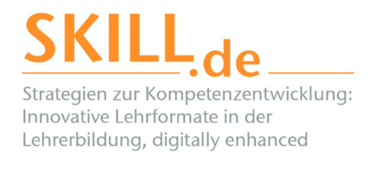 Dieses Arbeitsblatt wurde erstellt von Lea Mihaljevic und Angela Aguilera im Rahmen des Seminars „CUI BONO. Ein Seminar über Verschwörungstheorien“ an der Universität Passau und überarbeitet von Jessica Schneider und Thomas Stelzl. Es ist lizensiert unter einer Creative Commons Namensnennung 4.0 International Lizenz. Das SKILL.de-Logo und das Sie sind unter uns-Coverbild sind davon ausgenommen. 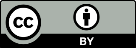 „SKILL.de“ wird im Rahmen der gemeinsamen „Qualitätsoffensive Lehrerbildung“ von Bund und Ländern aus Mitteln des Bundesministeriums für Bildung und Forschung gefördert. FKZ: 0JA1924